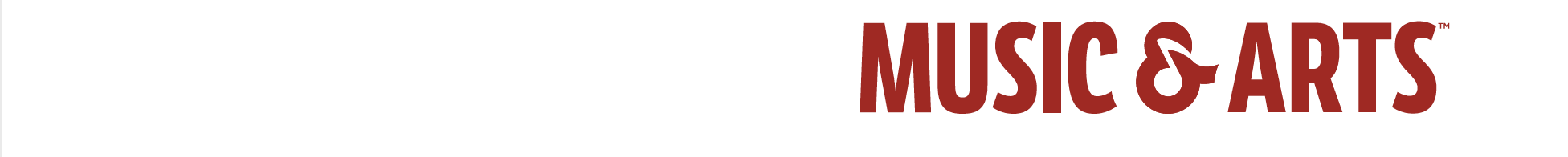 Music & Arts expands with new musical instrument & lessons location in Winston-Salem, North CarolinaServing the band & orchestra community in the region, this new location is situated at 949 Hanes Mall Blvd, Winston-Salem, NC 27103Frederick, MD, August 22, 2023: Music & Arts, one of the nation’s largest musical instrument retailers and lesson providers, announces the recent opening of a brand-new store location in Winston-Salem, North Carolina. This is the 18th Music & Arts location in North Carolina. Primarily serving the band and orchestra community in the region, the facility is located at 949 Hanes Mall Blvd, Winston-Salem, NC 27103 (in the Hanes Commons Shopping Center). In addition to its extensive inventory, which includes a full range of band and orchestra instruments, guitars and keyboards, accessories and more, the Winston-Salem store offers premium instrument rental, lesson and repair services. The new store’s leadership team includes retail manager James Bailey alongside Senior Sales Associates Jerry Hurley and Zaire Price. Zach Haney, Music & Arts District Manager, noted, “There was an obvious gap in the geographical range of our stores in North Carolina, and we decided there was a great opportunity to expand into Winston-Salem and the surrounding region, which is known as the Piedmont Triad. Previously, customers from this area were often driving all the way to Charlotte or even Columbia, SC, but now they are served locally. Furthermore, our educational rep in the region had already fostered many personal relationships in the area, so it made sense for us to add another base of operations.”Jeff Gottlieb, Music & Arts President, stated, “Music & Arts is looking forward to joining the band & orchestra community here in Winston-Salem. Stop by and learn more about all our offerings. Our passion is musicians – from beginners to professionals, we are here for you. Whether it’s instrument sales, lessons or repairs, we have you covered.”More about these services:Lessons:With a community of nearly 2,000 university-trained, background-checked lesson instructors nationwide, students can find a teacher that suits their unique musical interests and availability.  Lessons are available for every type of instrument, with location-specific instructor profiles online to aid in the selection process. Whether studying in person at a Music & Arts location or online using secure, private lesson links, student safety is a top priority that ensures they'll make progress and have fun in the process.  Rentals:Music & Arts offers convenient, flexible rental plans for students of all ages. For each music program, Music & Arts professionals work closely with local educators to create a plan that offers students the right instruments and classroom materials. Free exchanges, returns, and the option to purchase are available at any time, making the rental plan a commitment-free solution. Repairs:Music & Arts repair technicians are well-trained professionals who deliver work that is affordable, timely, and unconditionally guaranteed. Whether it's repairing a violin bow, overhauling a flute, repadding a saxophone, soldering a brass instrument or reconditioning an entire tuba, Music & Arts repair technicians can handle any kind of instrument repair or restoration you need.To learn more about Music & Arts, visit MusicArts.com, and for more on this particular location, click here.###Photo file 1: MA_WinstonSalem_Storefront.JPGPhoto caption 1: Storefront of Music & Arts Winston-SalemPhoto file 2: MA_WinstonSalem_Showroom.JPGPhoto caption 2: Showroom of Music & Arts Winston-SalemPhoto file 3: MusicArtsLogo.JPGPhoto caption 3: Music & Arts logoAbout Music & Arts: Music & Arts is celebrating over 70 years as one of the nation’s largest band and orchestra instrument retailers and lessons providers, and is part of the Guitar Center family of brands. Based in Frederick, MD, the company operates more than 260 stores specializing in instruments sales and rentals, lessons for musicians of all levels and a nationwide repair network, serving educators, musicians and parents. More than 230 Music & Arts educational representatives provide personalized service to the music educators in their communities, supporting them and their students with in-school service calls, rentals and repairs. Through offering its services, Music & Arts spreads the power of the band and orchestra experience to transform lives, enrich communities and stir the soul.FOR MORE INFORMATION PLEASE CONTACT:Erin Gang | Music & Arts – Marketing Director | 240.215.7491 | erin.gang@musicarts.com  Clyne Media | 615.662.1616 | pr@clynemedia.com    